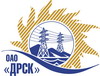 Открытое акционерное общество«Дальневосточная распределительная сетевая  компания»ПРОТОКОЛ рассмотрения  заявок участников ПРЕДМЕТ ЗАКУПКИ: открытый запрос предложений на право заключения Договора на выполнение работ для нужд филиала ОАО «ДРСК» «Приморские электрические сети» Ремонт грузоподъемных механизмов (закупка 1434 раздела 1.1 ГКПЗ 2014 г.). Плановая стоимость: 1 798 000,0 руб. без НДС. Указание о проведении закупки от 20.07.2014 № 185.ПРИСУТСТВОВАЛИ: постоянно действующая Закупочная комиссия 2-го уровня.ВОПРОСЫ ЗАСЕДАНИЯ ЗАКУПОЧНОЙ КОМИССИИ:О признании предложений соответствующими условиям закупки.О предварительной ранжировке предложений участников закупки. О проведении переторжки.ВОПРОС 1 «О признании предложений соответствующими условиям закупки»РАССМАТРИВАЕМЫЕ ДОКУМЕНТЫ:Протокол процедуры вскрытия конвертов с заявками участников.Сводное заключение экспертов Моториной О.А., Голоты М.Н., Лаптева И.А.Предложения участников.ОТМЕТИЛИ:Предложения ООО «Вектор плюс» г. Владивосток, ООО ПМНУ «Приморэнергоуголь» г. Артем признаются удовлетворяющими по существу условиям закупки. Предлагается принять данные предложения к дальнейшему рассмотрению. ВОПРОС 2 «О предварительной ранжировке предложений участников закупки»РАССМАТРИВАЕМЫЕ ДОКУМЕНТЫ:Протокол процедуры вскрытия конвертов с заявками участников.Сводное заключение экспертов Моториной О.А., Голоты М.Н., Лаптева И.А.Предложения участников.ОТМЕТИЛИ:В соответствии с критериями и процедурами оценки, изложенными в документации о закупке, предлагается ранжировать предложения следующим образом:ВОПРОС 3 «О проведении переторжки»ОТМЕТИЛИ:Учитывая результаты экспертизы предложений Участников закупки Закупочная комиссия полагает  целесообразным проведение переторжки.РЕШИЛИ:Признать предложения ООО «Вектор плюс» г. Владивосток, ООО ПМНУ «Приморэнергоуголь» г. Артем соответствующим условиям закупки. Утвердить ранжировку предложений участников после поведения переторжки:1 место ООО «Вектор плюс» г. Владивосток 2 место ООО ПМНУ «Приморэнергоуголь» г. АртемПровести переторжку.Пригласить к участию в переторжке следующих участников: ООО «Вектор плюс» г. Владивосток, ООО ПМНУ «Приморэнергоуголь» г. Артем. Определить форму переторжки: заочная.Назначить переторжку на 21.08.2014  в 10:00 благовещенского времени.Место проведения переторжки: 675000, г. Благовещенск, ул. Шевченко 28, каб. 244.Техническому секретарю Закупочной комиссии уведомить участников, приглашенных к участию в переторжке о принятом комиссией решении.Ответственный секретарь Закупочной комиссии 2 уровня                               О.А.МоторинаТехнический секретарь Закупочной комиссии 2 уровня                                    О.В.Чувашова            №  456/УР-Рг. Благовещенск19 августа 2014 г.Место в ран-жировкеНаименование и адрес участникаЦена заявки, руб. Неценовая предпочтительность (в баллах на балльной шкале от 3до 5)1ООО «Вектор плюс» 690089, г. Владивосток, ул. Иртышская, д. 151 700 000,0 руб. без НДС (НДС не предусмотрен). 32ООО ПМНУ «Приморэнергоуголь» 692760, г. Артем, ул. Фрунзе, 291 769 183,0 руб. без НДС (НДС не предусмотрен) 3